OGŁOSZENIE O WSTĘPNYCH KONSULTACJACH RYNKOWYCHZAPRASZAJĄCY:Zarząd Dróg Miejskichul. Chmielna 12000-801 WarszawaOsoby wyznaczone do kontaktu:Krzysztof Przybysz – tel.: 22 55 89 182, e-mail: k.przybysz@zdm.waw.pl Wojciech Piotrowski – tel.: 22 55 89 250, e-mail: w.piotrowski@zdm.waw.pl Podstawa prawnaWstępne Konsultacje Rynkowe prowadzone na podstawie art. 84 ustawy z dnia 11 września 2019 r. Prawo zamówień publicznych (Dz.U. 2022 poz. 1710 ze zm.).Celem Wstępnych Konsultacji Rynkowych jest m.in.: zestawienie potrzeb i oczekiwań Zarządu Dróg Miejskich w Warszawie z możliwościami ich realizacji przez rynek potencjalnych wykonawców;określenie czynników wpływających na jakość oraz wartość składanych ofert;uzyskanie przez Zarząd Dróg Miejskich wiedzy użytecznej przy formułowaniu zapisów specyfikacji warunków zamówienia w zakresie opisu przedmiotu zamówienia, m.in. dotyczącej rodzaju urządzeń i zastosowanych w nich rozwiązań technicznych, sposobu montażu oraz problemów, jakie mogą wystąpić w tego typu rozwiązaniach;określenie optymalnych kryteriów oceny ofert pożądanego przez zamawiającego przedmiotu zamówienia i najbardziej adekwatnych rozwiązań prawnych odnoszących się do ewentualnej przyszłej umowy w sprawie zamówienia publicznego;identyfikacja kosztów udzielenia zamówienia publicznego oraz ewentualnych ryzyk kontraktowych i ich rozkładu pomiędzy strony umowy oraz analizy możliwych sposobów ich ograniczenia.Określenie przedmiotu Wstępnych Konsultacji Rynkowych:Przedmiotem konsultacji rynkowych jest rozpoznanie rynku w zakresie dostępności technicznej, możliwości produkcyjnych, rozwiązań i innowacji parkomatów oraz ich sposobu montażu i serwisu. W konsekwencji ZDM planuje wypracowanie najlepszego rozwiązania dla dostawy, montażu, uruchomienia oraz pełnienia funkcji operatora parkomatów do obsługi Strefy Płatnego Parkowania Niestrzeżonego w m.st. Warszawa.Zasady zgłoszenia udziału (według wzoru stanowiącego Załącznik nr 1):wniosek o dopuszczenie do udziału we Wstępnych Konsultacjach Rynkowych, sporządzony do niniejszego ogłoszenia o zamiarze przeprowadzenia konsultacji rynkowych, należy przesłać do dnia 11 lipca (wtorek) 2023 r. do godziny 12:00.wniosek należy przesłać mailowo na adres konsultacjerynkowe@zdm.waw.pl 
lub złożyć osobiście w dni robocze od poniedziałku do piątku w godz. 7:30 - 15:00                       w kancelarii Zarządu Dróg Miejskich, ul. Chmielna 120, 00-801 Warszawa z dopiskiem „Konsultacje Rynkowe – Parkomaty”. Sposób komunikacjiZapraszający komunikuje się z Uczestnikami za pomocą korespondencji wysłanej na podany przez Uczestnika adres do korespondencji lub adres poczty elektronicznej. Potwierdzeniem doręczenia korespondencji wysłanej w drodze:pisemnej (za pośrednictwem operatora pocztowego) – jest potwierdzenie doręczeniakorespondencji adresatowi; elektronicznej – jest data wskazana w elektronicznym potwierdzeniu odbioru  korespondencji, a przy braku takiego potwierdzenia – przyjmuje się, że skutek doręczenia nastąpił z upływem 3 dni od daty umieszczenia korespondencji w systemie teleinformatycznym Zapraszającego.Warunki udziału we Wstępnych Konsultacjach RynkowychDo Wstępnych Konsultacji Rynkowych zostają zaproszeni Uczestnik / Uczestnicy, którzy posiadają wiedzę i doświadczenie w zakresie:produkcji parkomatów; montażu oraz serwisie parkomatów;prowadzenia obsługi Płatnego Parkowania Strefy przez okres minimum 24 miesięcy;wdrożenia zaawansowanych systemów technologii informatycznych;kontroli wnoszenia i poboru opłat za postój pojazdów.Uczestnik musi dołączyć do wniosku broszury informacyjne, certyfikaty, referencje lub inne informacje techniczne, które pozwolą na wstępną weryfikację przez Zapraszającego spełnienia warunków udziału w konsultacjach. W wyjątkowych sytuacjach Zapraszający może dopuścić do udziału w konsultacjach rynkowych Uczestnika / Uczestników nie spełniających warunków określonych w pkt. 6, o ile taki Uczestnik / Uczestnicy wykażą, iż posiadają szczególnie istotne informacje, przydatne                       w niniejszych konsultacjach. Uczestnik / Uczestnicy zainteresowani udziałem w konsultacjach rynkowych składają wniosek o dopuszczenie do udziału w konsultacjach rynkowych w terminie i sposobie określonym                          w Ogłoszeniu.Wniosek winien być podpisany przez osobę uprawnioną do reprezentowania Uczestnika 
/ Uczestników.Zapraszający zastrzega sobie prawo do wykluczenia Uczestnika / Uczestników z udziału we konsultacjach rynkowych, jeżeli ich dalszy udział w istotny sposób utrudnia jego prowadzenie.Zastrzeżenie prawaNiniejsza Informacja nie stanowi zaproszenia do złożenia oferty ani zaproszenia do negocjacji w celu zawarcia umowy w rozumieniu ustawy z dnia 23 kwietnia 1964 r. Kodeks cywilny                    (Dz. U. 2022 poz. 1360 ze zm.), nie jest również ogłoszeniem o zamówieniu w rozumieniu przepisów ustawy Prawo zamówień publicznych z dnia 11 września 2019 r. (Dz.U. 2022 
poz. 1710 ze zm.). Udział w konsultacjach rynkowych nie jest warunkiem ubiegania się przez Uczestników w przyszłości o jakiekolwiek zamówienie publiczne ani nie gwarantuje dopuszczenia do udziału w takim postępowaniu.Udział w konsultacjach rynkowych nie uprawnia Uczestnika / Uczestników do dochodzenia jakikolwiek roszczeń od Zarządu Dróg Miejskich, w szczególności w zakresie dopuszczenia Uczestnika / Uczestników do postępowania, zawarcia umowy w sprawie zamówienia publicznego albo dopuszczenia w postępowaniu rozwiązań ofertowych przez Uczestnika 
/ Uczestników. Udział we Wstępnych Konsultacjach Rynkowych nie jest warunkiem ubiegania się o udzielenie zamówienia publicznego, jak również nie stanowi podstawy wykluczenia Uczestnika 
/ Uczestników z postępowania, będącego przedmiotem konsultacji. Załączniki:Wniosek o dopuszczenie do udziału w Wstępnych Konsultacji RynkowychRegulamin Wstępnych Konsultacji Rynkowych dotyczący „Dostawy, montażu, uruchomienia oraz pełnienia funkcji operatora parkomatów do obsługi Strefy Płatnego Parkowania Niestrzeżonego                          w m.st. Warszawa”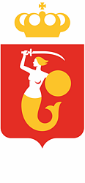 Zarząd Dróg Miejskichul. Chmielna 124, 00-801 Warszawa, tel. 22 55 89 206kancelaria@zdm.waw.pl, zdm.waw.pl, facebook.pl/zdm.warszawa